    桃園市進出口商業同業公會 函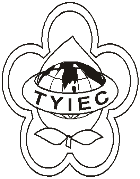          Taoyuan Importers & Exporters Chamber of Commerce桃園市桃園區春日路1235之2號3F           TEL:886-3-316-4346   886-3-325-3781   FAX:886-3-355-9651ie325@ms19.hinet.net     www.taoyuanproduct.org受 文 者：各相關會員發文日期：中華民國109年3月23日發文字號：桃貿豐字第20075號附    件：意見調查表 主   旨：有關「散裝食品標示規定(草案)」意見調查表，請相關會員踴躍填答， 敬請查照。說    明：一、依據桃園市政府衛生局桃衛食字第1090029036號函辦理。 二、衛生福利部中華民國108年8月1日以衛授食字1081302075號公告旨揭規定(草案)，內容請查閱「食品標示諮詢服務平台─草案專區」(http://www.foodlabel.org.tw/FdaFrontEndApp/Law/List?clPublishStatus=2)。 三、為蒐集前開規定(草案)規範對象之意見，財團法人食品工發展研究所擬定旨揭調查表，回覆內容將考量納入草案修正，調查表主要採線上填答形式(https://forms.gle/TvrDjxEtpXeg3Hkm8)，亦可影印提供所屬會員，請於3月3 0日前線上作答、紙本傳真或掃瞄回覆。 四、聯絡人：財團法人食品工發展研究所陳靖旻副研究員， 電話：03-5223191分機297，傳真：03-5214016，電子郵件：cjm@firdi.org.tw。 理事長  簡 文 豐